Digital Law 2 - Q2 The Source7. Be Legal & FairThe Scream  by Edvard Munch"I was walking along the road with two friends. The Sun was setting -
The Sky turned a bloody red
And I felt a whiff of Melancholy - I stood
Still, deathly tired - over the blue-black
Fjord and City hung Blood and Tongues of Fire
My Friends walked on - I remained behind
- shivering with Anxiety. I felt the great Scream in Nature."From: http://middleschoolpoetry180.wordpress.com/2012/05/10/174-the-scream-edvard-munch/Introduction 

The Internet allows us to share and access information, stay connected, locate audio, video, text, images, software, and more!  With access to all this information, it is the responsibility of all to make sure you and others around you use it in a way that is legal and fair. It is time to demonstrate to your teacher that you know how to do this.Your task is to create something new from existing work. Part of the Fair Use Rules state that you can use copyrighted materials provided you use it in a way that supports learning, use only a portion of the material, and give credit to the creator of the material. These are the rules for your creative work.Key Vocabulary:Citation: a quotation from or reference to a book, paper, or author, especially in a scholarly work. Steps: 1. Find a poem or song lyrics from one of the websites listed below. Choose a poem or lyrics that interest you and is school appropriate. Copy and paste one stanza into a text document like MS Word, Google Docs or Open Office. Pay attention to the title, author of the poem, and the website that you used to find the material. You will need all this information later. You may want to bookmark the pages (using your Diigo sites) so you can easily return to the page and paste the necessary credits into your document. PoetryArchive.orgMiddle School Poetry-Wordpress.comPoets.org/Poems for Every Occasion2. Use one of the following sites to locate one or two images or photographs that relate to your poem or song. Save these images to your File Space then insert them into the document you opened in Step 1. Pay careful attention to where you found them and who the photographer is. You will need this information later. It may be a good idea to bookmark the pages or keep them open for Step 3.FreefotoPics4LearningPublic Domain Photo DatabasePublic Domain PhotosFlickr Free Use GroupPublic Domain Images3. Now it's time to give credit where credit is due. Click on the image or this link to use one of the citation making sites to create a citation for the poem and image(s) you have used. Your teacher may recommend one citation making tool over the others.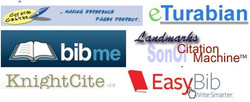 Adapted from:   http://www.21things4students.net/21/be-legal--fair/q2-the-source/Espanol  ↓Ley digital 2 - Q2 la fuente7. ser Legal y justoEl grito por Edvard Munch"Caminaba por la carretera con dos amigos. Estaba poniendo el sol-
El cielo volvió rojo sangre
Y sentí un olor de melancolía - estuve
Reliquias, todavía cansado - sobre el azul y negro
Fiordo y la ciudad colgaron sangre y lenguas de fuego
Mis amigos pisen - permanecía detrás de
-escalofríos con ansiedad. Sentí el gran grito en la naturaleza."De: http://middleschoolpoetry180.wordpress.com/2012/05/10/174-the-scream-edvard-munch/Introducción 
Internet nos permite compartir y acceder a la información, mantenerse conectado, buscar audio, video, texto, imágenes, software y más! Con acceso a toda esta información, es responsabilidad de todos para asegurarse de que usted y otras personas que te rodean utilizan de una manera que es legal y justo. Es hora de demostrar a su maestro que sabe cómo hacerlo.Su tarea es crear algo nuevo de trabajo existente. Parte del estado de normas justas del uso que se puede utilizar propiedad de materiales siempre que utilizas de manera que ayudas de aprendizaje, utilizar sólo una parte del material y dar crédito al creador del material. Estas son las reglas para su trabajo creativo.Vocabulario clave:Citación : una cita o referencia a un libro, papel o autor, especialmente en un trabajo de estudiante.Pasos: 1. encontrar un poema o canción Letras de uno de los sitios web enumerados a continuación. Elegir un poema o letras que te interesen y es la escuela apropiada. Copiar y pegar una estrofa en un documento de texto como MS Word, Google Docs u Open Office. Atención al título, autor del poema y el sitio web que usted utiliza para encontrar el material. Usted necesitará esta información más adelante. Usted puede marcar las páginas (utilizando los sitios de Diigo) por lo que fácilmente puede volver a la página y pegar los créditos necesarios en el documento.  PoetryArchive.orgPoesía-Wordpress.com secundariaPoets.org/Poems para cada ocasión2. Utilice uno de los siguientes sitios para ubicar uno o dos imágenes o fotografías que se relacionan con su poema o canción. Guardar estas imágenes en su espacio de archivo luego insertar en el documento que abriste en el paso 1. Tenga cuidado donde se encuentran ellos y que el fotógrafo es. Usted necesitará esta información más adelante. Puede ser una buena idea marcar las páginas o mantenerlas abiertas para el paso 3. FreeFotoPics4LearningBase de datos de dominio público fotoFotos de dominio públicoGrupo Flickr de uso libreImágenes de dominio público3. ahora es el momento para dar crédito donde crédito es debido. Haga clic en la imagen o este enlacepara usar uno de la cita haciendo sitios web para crear una cita para el poema y la imagen que han utilizado. El profesor puede recomendar una citación fabricación de herramienta de las otras.